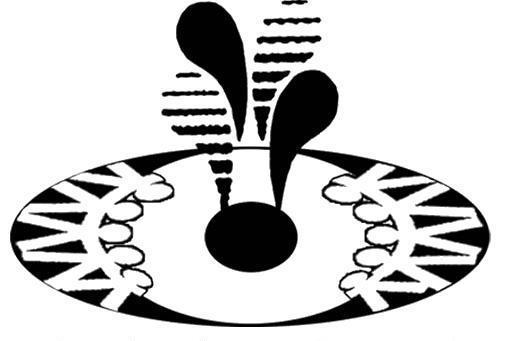 "بنام بهترین حسابگر"1-درستی و نادرستی هر عبارت را مشخص کنید . (1 نمره )       الف ) کوچکترین شمارنده هر عدد خودش است .    ص          غ       ب )  به چند ضلعی ای که حداقل یک زاویه داخلی آن از 180 درجه بیشتر است چند ضلعی محدب می گویند .   ص      غ       ج ) جملات x و   با هم متشابه اند .  ص       غ       د ) همه اعداد اول فردند .  ص       غ2- در جای خالی عبارت مناسب بنویسید . ( 1 نمره )      الف ) بزرگترین عدد صحیح منفی دورقمی عدد ...............است .        ب ) قرینه عدد 3- از عدد 7+ ، .............. است .        ج ) به چند ضلعی ای  که همه زاویه هایش با هم و همه ضلع هایش با هم برابر است چند ضلعی ................. می گویند .        د ) هر عدد بزرگتر از یک حداقل .................. شمارنده دارد .3 – بهترین گزینه را انتخاب کنید . ( 1 نمره )          *محیط مستطیلی که طول آن x+1    و   عرض آن x-1 می باشد ، کدام است ؟              الف ) 2x-2             ب ) 2x+2              ج ) 2x          د ) 4x         *قرینه حاصل عبارت    کدام است ؟              الف ) 1              ب ) 1-            ج ) صفر        د)           *در کدام تبدیل هندسی جهت و اندازه شکل تغییر نمی کند ؟              الف ) تقارن          ب ) دوران 90 درجه         ج ) انتقال           د ) دوران 180 درجه          * قورباغه ای از یک دیوار عمودی به ارتفاع 10 متر می خواهد بالا برود . او هر سه متر که بالا می رود 2 متر سر میخورد . پس از چند جهش به بالای دیوار می رسد ؟            الف ) 10 جهش         ب ) 9 جهش          ج ) 8 جهش       د ) 7 جهش4 – دو عدد صحیح بیابید که حاصلضرب آنها 28 و حاصلجمع آنها کمترین مقدار ممکن شود . ( 1 نمره )5 – مریم   پول خود را به خواهرش مینا و       بقیه  آن را به مینو داد و 6000 تومان برایش باقی ماند .        تمام پول مریم چقدر است ؟ ( 1 نمره )6- به کمک جدول ارزش مکانی حاصل عبارت زیر را بدست آورید . ( 75/0 نمره )7- حاصل عبارت های زیر را بدست آورید . ( 25/1 نمره ) 8- دمای هوای یزد 6 درجه بالای صفر و دمای هوای مشهد 3 درجه زیر صفر است . ( 1 نمره )         الف ) هوای مشهد چند درجه سردتر از هوای یزد است ؟           ب ) میانگین دمای هوای دو شهر را بدست آورید .9 – الف ) جمله n ام الگوی عددی زیر را بنویسید . ( 5/0 نمره )        ب ) اگر جمله n ام الگویی 3n-2    باشد ، جمله هشتم آن را بنویسید . ( 5/0 نمره )10 – الف ) عبارت جبری زیر را بصورت کلامی و عبارت کلامی را بصورت جبری بنویسید . ( 5/0 نمره )                    1 ) 9b-3                      2 ) حاصلجمع هر عدد با قرینه اش صفر می شود .           ب ) عبارت جبری زیر را ساده کنید . ( 1 نمره )           ج ) مقدار عددی عبارت جبری زیر به ازای b=2   و  a  = -1   چقدر است ؟ (75/0 نمره )11- الف ) معادلات زیر را حل کنید . ( 1 نمره )           ب ) مجموع سه عدد متوالی 27 است . آن سه عدد کدامند ؟( به کمک معادله ) (75/0 نمره )12 – دوران یافته شکل زیر حول نقطه B به اندازه 90 درجه را رسم کنید . (5/0 نمره )13 – با توجه به شکل اندازه زوایای خواسته شده را بنویسید . ( 75/0 نمره ) 14- در شکل مقابل همه پاره خط ها و نیم خط ها را نام ببرید . ( 5/1 نمره )                            پاره خط ها :                           نیم خط ها :15- دایره شکل زیر به 4 قسمت مساوی تقسیم شده است . نوع تبدیل هر کدام را بنویسید . ( 5/0 نمره )             الف ) تبدیل از A به D  :              ب ) تبدیل از A  به C :16 – الف ) شمارنده های عدد   36    را بنویسید . ( 1 نمره )           ب ) عدد  280   را تجزیه کرده و آن را بصورت حاصلضرب شمارنده های اولش بنویسید . ( 25/1 نمره )17- الف ) با توجه به عدد   بگویید این عدد چند شمارنده اول دارد ؟ سپس آنها را بنویسید . ( 1 نمره )         ب ) دور اعداد اول خط بکشید . ( 5/0 نمره )                                                                                         35               41                 9              23نام ونام  خانوادگي  :نام ونام  خانوادگي  :نوبت  :اولامتحان : ریاضیكلاس  :  هفتمنام کلاس دهخداتعداد  صفحه : 3وقت :   90 دقیقه  نام پدر :زمان شروع : تعداد سوال : 17تاريخ : 20/10/95